 Lanyards can be created and attached to staff ID to assist with increasing the awareness of Delirium and Dementia. They can be handed out at education sessions.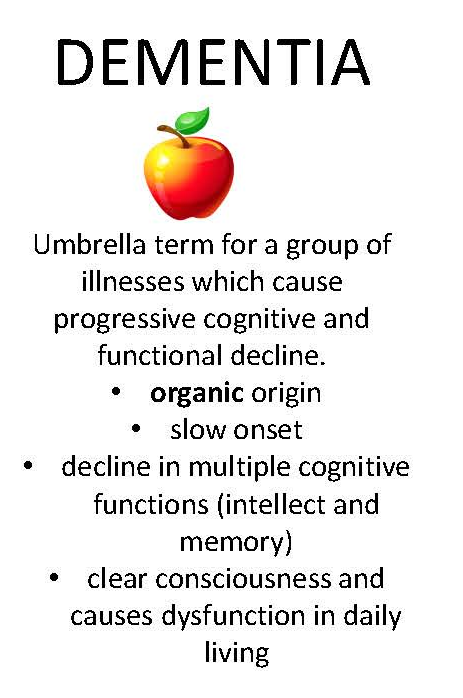 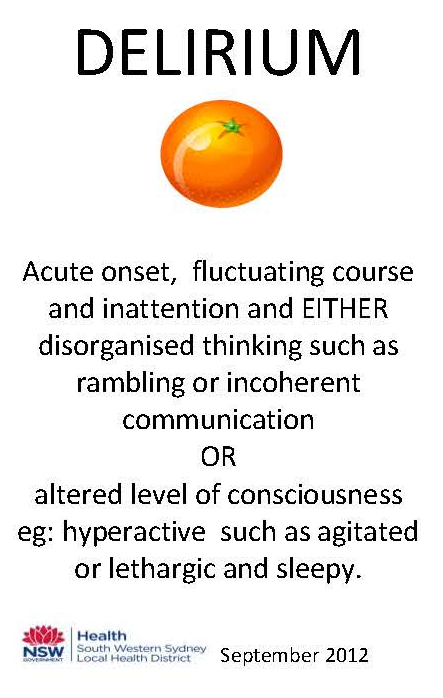 